Master of Management Studies (MMS)/ MBA from Vivekanand Education Society’s Institute of Management Studies & Research, Mumbai University, 2014Specialization & Grade – Finance / DistinctionBachelor of Engineering (BE) from K.C. College of Engineering, Mumbai University, 2012Specialization & Grade – Computer Science/ DistinctionHSC from K.J. Somaiya College of Science & Commerce, Maharashtra State Board, 2008Specialization & Grade – Science/ DistinctionSSC from PVG’s Vidya Bhavan, Maharashtra State Board, 2006Specialization & Grade – Science/ DistinctionPersonal Information:Date of Birth – 27 March 1991 (26 years) 	Gender – Male Nationality – IndianMarital Status – Married Visa Status – Company Sponsored Residence Visa (Start Date – 25 August 2015)Driving License – Valid UAE driving license 
Place: Dubai, UAE									Date:Ganesh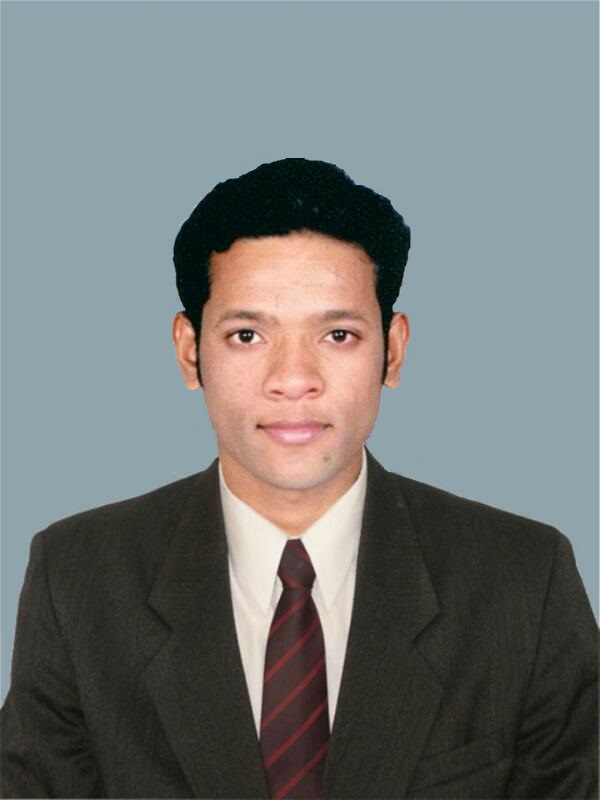 Ganesh.371540@2freemail.com   MBA Finance-BE ComputersGaneshGanesh.371540@2freemail.com   MBA Finance-BE ComputersGaneshGanesh.371540@2freemail.com   MBA Finance-BE ComputersGaneshGanesh.371540@2freemail.com   MBA Finance-BE ComputersTo proactively nurture the business of my organization by working as an Analyst / Trader in various commodity  market segments by utilizing financial and technical domain knowledge and performing consistently for positive outcomes in continuously changing business environment thereby creating a good wealth  and superior Client base for the Company.To proactively nurture the business of my organization by working as an Analyst / Trader in various commodity  market segments by utilizing financial and technical domain knowledge and performing consistently for positive outcomes in continuously changing business environment thereby creating a good wealth  and superior Client base for the Company.To proactively nurture the business of my organization by working as an Analyst / Trader in various commodity  market segments by utilizing financial and technical domain knowledge and performing consistently for positive outcomes in continuously changing business environment thereby creating a good wealth  and superior Client base for the Company.To proactively nurture the business of my organization by working as an Analyst / Trader in various commodity  market segments by utilizing financial and technical domain knowledge and performing consistently for positive outcomes in continuously changing business environment thereby creating a good wealth  and superior Client base for the Company.KEY SKILLSExchange based trading – Commodity and Currency Derivatives  MarketOTC Derivatives ProductsTechnical Analysis of Charts with Charting Techniques Analytical SkillsBusiness AnalysisDocumentation SkillsWindows- XP/7/8, MS Office, ExcelKEY STRENGTHsAbility to easily get acquainted with Diversified Business Environments Good Planner and Strategist Proactive Leaner and Good ListenerSelf Discipline key interestsBase Metals & Crude oil Trading Learning  about Physical Commodities MarketFitness Activities Reading CERTIFICATIONSCertified NCFM – Capital Market Dealers ModuleMonster India Certified – Level 1 Web TechnologistPathfinders Institute – Stock, Commodity & FOREX Traders Training CAREER HIGHLIGHTSAssistant manager – International commodity trading at  Aster Commodities DMCC an Edelweiss Group Company, Dubai, UAE ▪  AUG 2015 to PresentManaging  the analysis & execution of trades on various exchanges and negotiation of deals with OTC brokers for commodity & currency tradesImplementing Corporate Trading StrategiesTrading variety of investment vehicles including Commodity futures- Base Metals & Energy Products, Currency Futures & Forwards, Base Metals Options on LME, NYMEX, CME, DGCX, MCX, NSE, BSE & Other  OTC banksProviding calls based on Fundamental analysis, Technical analysis and Market events, for Commodities and Currency PairsTo assist in developing products based on Commodity and Currency trading vehicles Co-ordination with Legal, Compliance and Risk teams to ensure that all regulatory requirements are followed correctlyCreating complex Excel files for smoothening of trading operations and risk minimizationHandling complete Documentation part for New Product Development, New Strategy release, Process flowchart and presenting it to higher level of management Collaborating with management and trading teams to conceptualize goals, build strategic plans and implement processes to achieve targetsASSOCIATE- OTC DERIVATIVES at  SS&C GlobeOp Financial Services Technologies (India) Pvt. Ltd, Mumbai, India ▪  FEB 2014 to JUL 2015Experienced in Hedge Fund Administration services on OTC Derivatives Products- CDS, IRS, EQS, FXO, CCSReconciliation of Trade Economics between Geneva s/w and counterparty / Prime Broker StatementsIdentifying risks and breaks involved in Trade Positions with the help of MARKITWIRE / DTCC Platforms / Tpty systemsInteracting proactively with Clients and Counterparties /UK-US colleagues on day to day basis for resolving issuesHands on EMIR Trade ReportingWorking on UAT for various projects on Geneva DevelopmentMANAGEMENT TRAINEE at  State Bank Of India, BKC Mumbai (HO), India ▪  MAY 2013 to  JULY 2013 ▪ Summer InternshipUnderstanding the concept of CLUSTER in Business and Opportunities available for itVisiting and identifying Business Requirements and Resources available for Cluster in Rural Area of Maharashtra, IndiaAnalyzing and developing a Financial Plan for BusinessPresenting Business / Financial blueprints to Higher Management at Bank and getting loan approval for itKEY PROJECTS	Idea generation and Trade Initiation of Base Metal’s Physical Trade at Aster Commodities DMCCConducting “Awareness and Training Programs” for Business Development & Financial Literacy of Tribal Warli Artists at rural regions of India for 2 monthsTrend Analysis & Ratio Analysis of Indian Companies Designing of Autonomous Artistic Robot- IIT Bombay ACHIeVEMENTSHigher Management Appreciation for creating an OTC process flowcharts and guides for new hires B.E. final year Project completion under direct supervision of IIT BombayComputer Departmental Topper Award in B.E. during final year10th Ranker from Greater Mumbai in Navhind Dyanpeeth - Mathematics -2005